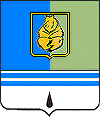 ПОСТАНОВЛЕНИЕАДМИНИСТРАЦИИ ГОРОДА КОГАЛЫМАХанты-Мансийского автономного округа – ЮгрыОт «31_»_  октября  _ 2013 г.				                    № 3138О внесении изменений в постановление Администрации города Когалыма от 10.01.2013 №32В соответствии со статьёй 16 Федерального закона от 06.10.2003           №131-ФЗ «Об общих принципах организации местного самоуправления в Российской Федерации», Уставом города Когалыма, постановлением Администрации города Когалыма от 15.11.2011 №2809 «О долгосрочных и ведомственных целевых программах»:1. В постановление Администрации города Когалыма от 10.01.2013 №32 «Об утверждении ведомственной целевой программы «Реализация мероприятий в сфере работы с молодёжью города Когалыма на 2013-2015 годы» (далее – Программа) внести следующие изменения:1.1. В Паспорт Программы:1.1.1. в строке «Объёмы и источники финансирования программы» слова: «Общий объём финансирования Программы составляет 65 881, 79 тыс. рублей в том числе: в 2013 году – 21 464,89 тыс. руб.,в 2014 году – 21 890,40 тыс. руб., в 2015 году – 22 526,50 тыс. руб.» заменить словами: «Общий объём финансирования Программы составляет  66 412,13 тыс. руб., в том числе:в 2013 году – 21 995,23 тыс. руб.,в 2014 году – 21 890,40 тыс. руб.,в 2015 году – 22 526,50 тыс. руб.».1.2. Приложение 1 к Программе «Перечень мероприятий программы» изложить в редакции согласно приложению к настоящему постановлению.2. Управлению культуры, спорта и молодёжной политики Администрации города Когалыма (Е.В.Бережинская) направить в юридическое управление Администрации города Когалыма текст постановления и приложение к нему, его реквизиты, сведения об источнике официального опубликования в порядке и в сроки, предусмотренные распоряжением Администрации города Когалыма от 19.06.2013 №149-р                «О мерах по формированию регистра муниципальных правовых актов Ханты-Мансийского автономного округа - Югры» для дальнейшего направления в Управление государственной регистрации нормативных правовых актов Аппарата Губернатора Ханты-Мансийского автономного округа - Югры.3. Опубликовать настоящее постановление и приложение к нему в печатном издании и разместить на официальном сайте Администрации города Когалыма в сети Интернет (www.admkogalym.ru).4. Контроль за выполнением постановления возложить на заместителя главы Администрации города Когалыма О.В.Мартынову.Глава Администрации города Когалыма			    В.И.СтепураСогласовано:зам. главы Администрации г.Когалыма		О.В.Мартыновазам. главы Администрации г.Когалыма		Т.И.Черныхпредседатель КФ                                                            М.Г.Рыбачокначальник УЭ						В.И.Кравецначальник ЮУ						И.А.Леонтьевадиректор МКУ «УОДОМС»				М.В.ВладыкинаПодготовлено:зам. начальника УКСиМП	                                       А.Б.ЖуковРазослать: О.В. Мартыновой, КФ, УЭ, ЮУ, УКСиМП, МКУ «УОДОМС», УИР, прокуратура, печатное издание, ООО «Ваш Консультант».Приложение к постановлению Администрации города Когалыма от 31.10.2013 №3138Перечень мероприятий программыПеречень сокращений, используемых в перечне мероприятий программы№п/пМероприятия программыМероприятия программыИсточники финансированияИсточники финансированияФинансовые затраты на реализацию, (тыс. руб.)(бюджет города Когалыма)Финансовые затраты на реализацию, (тыс. руб.)(бюджет города Когалыма)Финансовые затраты на реализацию, (тыс. руб.)(бюджет города Когалыма)Финансовые затраты на реализацию, (тыс. руб.)(бюджет города Когалыма)Финансовые затраты на реализацию, (тыс. руб.)(бюджет города Когалыма)Срок выполненияОжидаемые результаты№п/пМероприятия программыМероприятия программыИсточники финансированияИсточники финансированиявсеговсегов том числев том числев том числеСрок выполненияОжидаемые результаты№п/пМероприятия программыМероприятия программыИсточники финансированияИсточники финансированиявсеговсего...122334456789Цель 1. Создание условий для духовного, культурного развития молодёжи и роста её созидательной активности в интересах обществаЦель 1. Создание условий для духовного, культурного развития молодёжи и роста её созидательной активности в интересах обществаЦель 1. Создание условий для духовного, культурного развития молодёжи и роста её созидательной активности в интересах обществаЦель 1. Создание условий для духовного, культурного развития молодёжи и роста её созидательной активности в интересах обществаЦель 1. Создание условий для духовного, культурного развития молодёжи и роста её созидательной активности в интересах обществаЦель 1. Создание условий для духовного, культурного развития молодёжи и роста её созидательной активности в интересах обществаЦель 1. Создание условий для духовного, культурного развития молодёжи и роста её созидательной активности в интересах обществаЦель 1. Создание условий для духовного, культурного развития молодёжи и роста её созидательной активности в интересах обществаЦель 1. Создание условий для духовного, культурного развития молодёжи и роста её созидательной активности в интересах обществаЦель 1. Создание условий для духовного, культурного развития молодёжи и роста её созидательной активности в интересах обществаЦель 1. Создание условий для духовного, культурного развития молодёжи и роста её созидательной активности в интересах обществаЦель 1. Создание условий для духовного, культурного развития молодёжи и роста её созидательной активности в интересах обществаРаздел 1. Предоставление услуги по организации досуга жителей города Когалыма посредством проведения мероприятийРаздел 1. Предоставление услуги по организации досуга жителей города Когалыма посредством проведения мероприятийРаздел 1. Предоставление услуги по организации досуга жителей города Когалыма посредством проведения мероприятийРаздел 1. Предоставление услуги по организации досуга жителей города Когалыма посредством проведения мероприятийРаздел 1. Предоставление услуги по организации досуга жителей города Когалыма посредством проведения мероприятийРаздел 1. Предоставление услуги по организации досуга жителей города Когалыма посредством проведения мероприятийРаздел 1. Предоставление услуги по организации досуга жителей города Когалыма посредством проведения мероприятийРаздел 1. Предоставление услуги по организации досуга жителей города Когалыма посредством проведения мероприятийРаздел 1. Предоставление услуги по организации досуга жителей города Когалыма посредством проведения мероприятийРаздел 1. Предоставление услуги по организации досуга жителей города Когалыма посредством проведения мероприятийРаздел 1. Предоставление услуги по организации досуга жителей города Когалыма посредством проведения мероприятийРаздел 1. Предоставление услуги по организации досуга жителей города Когалыма посредством проведения мероприятий1.1.Организация мероприятий городского уровнябюджет города Когалымабюджет города Когалыма 707,61 707,61307,61307,61200,00200,00в течение года1. Количество участников    (в том числе зрителей) мероприятий городского окружного уровня, организованных учреждением сферы работы с молодёжью, 3 500 человек1.2.Организация участия молодёжи города Когалыма в мероприятиях бюджет города Когалымабюджет города Когалыма150,00150,0050,0050,0050,0050,00в течение года2. Количество городских, окружных, региональных, всероссийских мероприятий, в которых городского, окружного, регионального, всероссийского уровнейорганизовано участие молодёжи города Когалыма, 11Итого по разделу 1Итого по разделу 1 857,61 357,61250,00250,00Раздел 2.  Поддержка деятельности подростковых и молодёжных объединений, клубов, студий, кружковРаздел 2.  Поддержка деятельности подростковых и молодёжных объединений, клубов, студий, кружковРаздел 2.  Поддержка деятельности подростковых и молодёжных объединений, клубов, студий, кружковРаздел 2.  Поддержка деятельности подростковых и молодёжных объединений, клубов, студий, кружковРаздел 2.  Поддержка деятельности подростковых и молодёжных объединений, клубов, студий, кружковРаздел 2.  Поддержка деятельности подростковых и молодёжных объединений, клубов, студий, кружковРаздел 2.  Поддержка деятельности подростковых и молодёжных объединений, клубов, студий, кружковРаздел 2.  Поддержка деятельности подростковых и молодёжных объединений, клубов, студий, кружковРаздел 2.  Поддержка деятельности подростковых и молодёжных объединений, клубов, студий, кружков2.1Поддержка развития авиаракетомодельного клуба «Авиатор»средства резервного фонда по распоряжению Правительства Тюменской области100,00100,00--в течение года3. Количество участников клубных формирований (студий, клубов, творческих коллективов) учреждения сферы работы с молодёжью264 человека.4. Уровень удовлетворённости жителей города Когалыма качеством предоставления муниципальных услуг 75 %Итого по разделу 2Итого по разделу 2100,00100,00--3. Количество участников клубных формирований (студий, клубов, творческих коллективов) учреждения сферы работы с молодёжью264 человека.4. Уровень удовлетворённости жителей города Когалыма качеством предоставления муниципальных услуг 75 %Содержание МБУ «МКЦ «Феникс»бюджет города Когалыма65 454,5221 537,6221 640,4022 276,503. Количество участников клубных формирований (студий, клубов, творческих коллективов) учреждения сферы работы с молодёжью264 человека.4. Уровень удовлетворённости жителей города Когалыма качеством предоставления муниципальных услуг 75 %Всего по Программе66 412,1321 995,2321 890,4022 526,50МБУ «МКЦ «Феникс»- Муниципальное бюджетное учреждение «Молодёжный комплексный центр «Феникс»